Załącznik nr 1 do SWZFORMULARZ OFERTOWYZamawiający:15 Wojskowy Oddział Gospodarczy, ul. Narutowicza 10 A, 70-231 SzczecinJa/My niżej podpisany/ni  działając w imieniu i na rzecz:……………………………………………………………………………………………………………(pełna nazwa i adres wykonawcy)Tel./Faks ………………………………	e-mail: 	   ……………………………..……NIP: ……………………………………	REGON: ………………..…………………W odpowiedzi na ogłoszenie o zamówieniu w postępowaniu prowadzonym w trybie podstawowym bez negocjacji, p.n.: Opracowanie ekspertyz oraz dokumentacji projektowych dla zadań związanych z utrzymaniem nieruchomości zlokalizowanych 
w kompleksach wojskowych będących na zaopatrzeniu 15 WOG Szczecinskładamy niniejszą ofertę na wykonanie zamówienia na warunkach określonych w SWZ.część 1 pn. Opracowanie Instrukcji Bezpieczeństwa Pożarowego dla budynków zlokalizowanych w kompleksach wojskowych w Szczecinie.Oferujemy wykonanie przedmiotu zamówienia za cenę: ……………….………   zł brutto
Wykonamy zamówienie w terminie  ……….dni  od dnia podpisania umowy.część 2 pn. Opracowanie Projektu budowlano- wykonawczego wraz ze Specyfikacją Technicznego Wykonania i Odbioru Robót, przedmiarem robót i kosztorysem inwestorskim dla zadania obejmującego remont rozdzielnic nn w kompleksach wojskowych w Szczecinie, Mostach, Glewicach i Stargardzie.Oferujemy wykonanie przedmiotu zamówienia za cenę: ……………….………   zł brutto
Wykonamy zamówienie w terminie  ……….dni  od dnia podpisania umowy.część 3 pn. Opracowanie projektu budowlano- wykonawczego wraz ze Specyfikacją Technicznego Wykonania i Odbioru Robót, przedmiarem robót i kosztorysem inwestorskim dla zadania obejmującego wymianę zespołów prądotwórczych w kompleksach wojskowych 
w Choszcznie, Mostach i Stargardzie.Oferujemy wykonanie przedmiotu zamówienia za cenę: ……………….………   zł brutto
Wykonamy zamówienie w terminie  ……….dni  od dnia podpisania umowy.część 4 pn. Opracowanie projektu budowlano- wykonawczego wraz ze Specyfikacją Technicznego Wykonania i Odbioru Robót, przedmiarem robót i kosztorysem inwestorskim dla zadania obejmującego remont obwodnic oświetleniowych w kompleksach wojskowych w Szczecinie, Mostach, Glewicach 
i Stargardzie.Oferujemy wykonanie przedmiotu zamówienia za cenę: ……………….………   zł brutto
Wykonamy zamówienie w terminie  ……….dni  od dnia podpisania umowy.część 5 pn. Opracowanie projektu budowlano- wykonawczego dla zadania obejmującego montaż masztów antenowych w kompleksach wojskowych w Szczecinie, Glewicach i StargardzieOferujemy wykonanie przedmiotu zamówienia za cenę: ……………….………   zł brutto
Wykonamy zamówienie w terminie  ……….dni  od dnia podpisania umowy.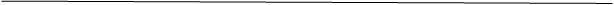 część 6 pn. Opracowanie ekspertyzy określającej możliwość zmiany sposobu użytkowania budynku nr 18 w kompleksie wojskowym przy ul. Kaliskiej w Drawnie Oferujemy wykonanie przedmiotu zamówienia za cenę: ……………….………   zł brutto
Wykonamy zamówienie w terminie  ……….dni  od dnia podpisania umowy.część 7 pn. Opracowanie ekspertyzy określającej możliwość zmiany sposobu użytkowania budynku nr 87 w kompleksie wojskowym przy ul. Kaliskiej w DrawnieOferujemy wykonanie przedmiotu zamówienia za cenę: ……………….………   zł brutto
Wykonamy zamówienie w terminie  ……….dni  od dnia podpisania umowy.część 8 pn. Opracowanie ekspertyzy określającej stan techniczny oraz zakres prac 
w celu doprowadzenia do zgodności z obowiązującymi przepisami nasypu drogowego 
w kompleksie wojskowym przy ul. Kaliskiej w Drawnie.Oferujemy wykonanie przedmiotu zamówienia za cenę: ……………….………   zł brutto
Wykonamy zamówienie w terminie  ……….dni  od dnia podpisania umowy.część 9 pn. Opracowanie ekspertyzy określającej stan techniczny konstrukcji budynku 
nr 19 w kompleksie wojskowym przy ul. Kaliskiej w Drawnie. Oferujemy wykonanie przedmiotu zamówienia za cenę: ……………….………   zł brutto
Wykonamy zamówienie w terminie  ……….dni  od dnia podpisania umowy.część 10 pn. Opracowanie ekspertyzy określającej możliwość zmiany sposobu użytkowania pomieszczeń w budynku nr 1w kompleksie wojskowym przy ul. Zaleskiego 2 w Szczecinie.Oferujemy wykonanie przedmiotu zamówienia za cenę: ……………….………   zł brutto
Wykonamy zamówienie w terminie  ……….dni  od dnia podpisania umowy.część 11 pn. Opracowanie ekspertyzy określającej zastosowanie rozwiązań zamiennych do decyzji DWOP dla budynków nr 1, 8, 16, 17, 18 w kompleksie wojskowym przy ul. Narutowicza, 10a w Szczecinie.Oferujemy wykonanie przedmiotu zamówienia za cenę: ……………….………   zł brutto
Wykonamy zamówienie w terminie  ……….dni  od dnia podpisania umowy.część 12 pn. Opracowanie ekspertyzy określającej możliwość rozbiórki podestu hali sportowej w celu powiększenia strefy ćwiczeń w budynku nr 41 w kompleksie wojskowym przy ul. Ku Słońcu 33a w SzczecinieOferujemy wykonanie przedmiotu zamówienia za cenę: ……………….………   zł brutto
Wykonamy zamówienie w terminie  ……….dni  od dnia podpisania umowy.część 13 pn. Opracowanie ekspertyzy określającej stan techniczny konstrukcji dachu budynku nr 2 w kompleksie wojskowym przy ul. Łukasińskiego 33 w Szczecinie.Oferujemy wykonanie przedmiotu zamówienia za cenę: ……………….………   zł brutto
Wykonamy zamówienie w terminie  ……….dni  od dnia podpisania umowy.część 14 pn. Opracowanie ekspertyzy określającej możliwość zmiany sposobu użytkowania budynku nr 64 d w kompleksie wojskowym BielkowoOferujemy wykonanie przedmiotu zamówienia za cenę: ……………….………   zł brutto
Wykonamy zamówienie w terminie  ……….dni  od dnia podpisania umowy.część 15 pn. Opracowanie ekspertyzy określającej przyczyny niesprawności systemu SAP dla obiektów w kompleksie wojskowym przy ul. Narutowicza 10a w Szczecinie.Oferujemy wykonanie przedmiotu zamówienia za cenę: ……………….………   zł brutto
Wykonamy zamówienie w terminie  ……….dni  od dnia podpisania umowy.część 16 pn. Opracowanie ekspertyzy w zakresie dostosowania wyłączonych z użytkowania zbiorników MPS do zgodności z obowiązującymi przepisami. Oferujemy wykonanie przedmiotu zamówienia za cenę: ……………….………   zł brutto
Wykonamy zamówienie w terminie  ……….dni  od dnia podpisania umowy.Oświadczamy, że:zapoznaliśmy się z postanowieniami SWZ wraz z jej wszystkimi załącznikami
oraz zmianami i wyjaśnieniami, które przyjmujemy jako wiążące w niniejszym postępowaniu oraz w razie wyboru naszej oferty także w trakcie realizacji zamówienia;zobowiązujemy się do wykonania zamówienia zgodnie z postanowieniami SWZ 
oraz obowiązującymi przepisami prawa;jesteśmy związani ofertą przez okres wskazany w SWZ, tj. 30 dni od upływu terminu składania ofert.zapoznaliśmy się z istotnymi postanowieniami umowy, określonymi w SWZ 
i zobowiązujemy się, w przypadku wyboru naszej oferty, do zawarcia umowy zgodnej 
z niniejszą ofertą, na warunkach określonych w SWZ, w miejscu i terminie wyznaczonym przez Zamawiającego.Wszelkie należności wynikające z zawartej umowy na skutek wyboru naszej oferty jako najkorzystniejszej należy wpłacać na nr rachunku bankowego:  …………………………Wykonawca jest:mikro, małym, średnim przedsiębiorcą Wskazujemy, że niniejsze zamówienie zrealizujemy:samiprzy udziale podwykonawców, którym zamierzamy powierzyć następujące części zamówieniaOświadczamy, iż następujące usługi wykonają poszczególni Wykonawcy wspólnie ubiegający się o udzielenie zamówieniaWykonawca (nazwa): ……………………………….. wykona: ……………………………..*Wykonawca (nazwa): ……………………………….. wykona: ……………………………..** dotyczy jedynie Wykonawców wspólnie ubiegających się o zamówienie.Zastrzegamy, że następujące informacje i dokumenty stanowią tajemnicę przedsiębiorstwa w rozumieniu art.11 ust.4 ustawy z dnia 16 kwietnia 1993r. o zwalczaniu nieuczciwej konkurencji (jedn. tekst Dz. U. 2020, poz. 1913):
(rodzaj dokumentu lub informacji)....................................................................................................................................................................................................…………………………………………………………………Wykonawca zgodnie z art. 18 ust. 3 Ustawy pzp zobowiązany jest, do uzasadnienia (załączonego do oferty) zastrzeżenia ww. informacji jako tajemnicy przedsiębiorstwa. Brak uzasadnienia, nie później niż w terminie składania ofert, skutkuje ich odtajnieniem.Oświadczamy, że wypełniliśmy obowiązki informacyjne przewidziane w art. 13 lub 14  Rozporządzenia Parlamentu Europejskiego i Rady (UE) z dnia 27 kwietnia 2016 r. w sprawie ochrony osób fizycznych w związku z przetwarzaniem danych osobowych i w sprawie swobodnego przepływu takich danych oraz uchylenia dyrektywy 95/46/WE, dalej „RODO”, wobec osób fizycznych, od których dane osobowe bezpośrednio lub pośrednio pozyskaliśmy w celu ubiegania się o udzielenie zamówienia publicznego w niniejszym postępowaniu.Upoważnionym do kontaktu w sprawie przedmiotowego postępowania jest:Imię i nazwisko: …………………………………………………………………………..
tel. …………………………….. e-mail: …………………………………………………….Załącznikami do niniejszej oferty są:Nazwa załącznika                                                                    nr strony....................................................................................................          ..................................................................................................................................          ..................................................................................................................................          ..............................................................................................................data i podpis osoby uprawnionejdo reprezentowania WykonawcyZałącznik nr 3 do SWZOŚWIADCZENIE, O KTÓRYM MOWA W ART. 125 UST 1 USTAWY PZPDOTYCZĄCEPRZESŁANEK WYKLUCZENIAZ POSTĘPOWANIA ORAZ SPEŁNIANIAWARUNKÓW UDZIAŁU W POSTĘPOWANIUJa (My), niżej podpisany(ni):…………………………………………………………………………………………………………(imię i nazwisko osoby/osób upoważnionej/-nych do reprezentowania)działając w imieniu i na rzecz:……………………………………………………………………………………………………….(nazwa Wykonawcy/Wykonawców wspólnie ubiegających się o zamówienie/Podmiotu udostępniającego zasoby)Składając ofertę w postępowaniu o udzielenie zamówienia publicznego pn.:Opracowanie ekspertyz oraz dokumentacji projektowych dla zadań związanych z utrzymaniem nieruchomości zlokalizowanych 
w kompleksach wojskowych będących na zaopatrzeniu 15 WOG Szczecinoświadczam/my, że ww. podmiot nie podlega wykluczeniu z postępowania na podstawie art. 108 oraz art. 109 ust. 1 pkt. 4, 7 i 10 ustawy Pzp (Dz. U. z 2019  r. poz. 2019 ze zm.);oświadczam/my, że wobec ww. podmiotu zachodzą przesłanki wykluczenia 
z postępowania określone w art. ……………….ustawy Pzp. Jednocześnie oświadczam, że w związku z ww. okolicznością, podjąłem środki naprawcze, o których mowa w art. 110 ust 2 ustawy Pzp,tj.:…………………………………………….…….……………..……………………………………………………………………………………………………………………………………………………………………………………………………………………..……;oświadczam/my, że ww. podmiot samodzielnie spełnia warunki udziału w postępowaniu określone przez Zamawiającego w rozdziale 5 SWZ, dotyczące zdolności technicznej lub zawodowej;oświadczam/my, że w celu potwierdzenia spełniania warunków udziału w postępowaniu określonych przez Zamawiającego w rozdz. 5 SWZ, polegam na zdolnościach następujących podmiotów udostępniających zasoby ………………………………………….………….……….,w następującym zakresie: …………………………………………………………………………………………………………………………………..…………………………………..……………….…….(wykreślić jeśli nie dotyczy);oświadczam/my, że ww. podmiot udostępniający zasoby spełnia warunki udziału 
w postępowaniu w zakresie, w jakim Wykonawca powołuje się na jego zasoby;oświadczam/my, że wszystkie informacje podane w powyższych oświadczeniach są aktualne i zgodne z prawdą oraz zostały przedstawione z pełną świadomością konsekwencji wprowadzenia Zamawiającego w błąd przy przedstawianiu informacji.………………………….………………2021 roku	     (miejscowość)				…………………………………..podpisPouczenie:Niniejsze oświadczenie składane jest wraz z ofertą pod rygorem nieważności, w formie elektronicznej lub w postaci elektronicznej opatrzonej podpisem zaufanym lub podpisem osobistym.W przypadku wspólnego ubiegania się o zamówienie przez wykonawców, oświadczenie składa każdy z wykonawców wspólnie ubiegających się o zamówienie.W przypadku polegania na zdolnościach lub sytuacji podmiotów udostępniających zasoby na zasadach określonych w art. 118 ustawy Pzp, wykonawca przedstawia także oświadczenie podmiotu, udostępniającego zasoby.Załącznik nr 4 do SWZWYKAZ USŁUGSkładając ofertę w postępowaniu  prowadzonym w trybie podstawowym bez negocjacji, p.n.:  Opracowanie ekspertyz oraz dokumentacji projektowych dla zadań związanych z utrzymaniem nieruchomości zlokalizowanych w kompleksach wojskowych będących na zaopatrzeniu 15 WOG Szczecinoświadczamy, że w okresie ostatnich trzech lat przed terminem składania ofert zrealizowaliśmy/realizujemy następujące usługi:UWAGA: Do niniejszego wykazu należy dołączyć dokumenty potwierdzające, że  usługi zostały lub są wykonywane należycie. *	W przypadku wartości  usług podanych w walucie innej niż polski złoty, wartość usług należy przeliczyć wg średniego kursu NBP z dnia opublikowania ogłoszenia o zamówieniu.………………………, dnia ………………(miejscowość)	(data)……………………………………………(podpis osoby/ób uprawnionej/ych doreprezentacji wykonawcy)Załącznik nr 3 do SWZWYKAZ OSÓB SKIEROWANYCH DO REALIZACJI ZAMÓWIENIASkładając ofertę na: .:  Opracowanie ekspertyz oraz dokumentacji projektowych dla zadań związanych z utrzymaniem nieruchomości zlokalizowanych w kompleksach wojskowych będących na zaopatrzeniu 15 WOG Szczecin, wskazujemy następujące osoby, które będą brały udział w realizacji zamówienia:UWAGA:	Wykonawca ma obowiązek wskazać w sposób jednoznaczny potwierdzenie warunków określonych w pkt5.1 lit d) SWZ.Należy wpisać właściwą podstawę dysponowania wskazaną osobą, np. dysponowanie  bezpośrednie – zatrudnienie na podstawie umowy o pracę lub dysponowanie pośrednie – w postaci zasobu innego podmiotu. W przypadku dysponowania osobami innych podmiotów na podstawie art.118 ustawy pzp, do oferty należy dołączyć pisemne zobowiązania tych podmiotów do udostępnienia osób zdolnych do wykonania zamówienia.Oświadczam/my, iż wyżej wskazane osoby posiadają wymagane prawem uprawnienia niezbędne do realizacji zamówienia.…………………………………, dnia ……….…………………(miejscowość)(data)……………………………………………(podpis osoby/ób uprawnionej/ych
do reprezentacji wykonawcy)Lp.Nr części zamówieniaPodwykonawca (firma i adres)Część zamówienia jaką Wykonawca zamierza powierzyć do wykonania podwykonawcy1.2.L.p.Nr części zamówienia Nazwa usługi i miejsce wykonywania usługiNazwa i siedziba podmiotu, na rzecz którego usługa została wykonana lub jest nadal wykonywanaTermin realizacji usługi (data rozpoczęcia – data zakończenia
dzień/miesiąc/rok)Opis usług(wykonana usługa w zakresie potwierdzającym spełnienie warunków udziału w postępowaniu określonego w rozdziale 5.1 lit d) SWZ)Wartość brutto usługi*(a w przypadku zamówień świadczonych nadal – wartość brutto zrealizowanej części)1.2.3.Lp.Nr częściImię i nazwiskoImię i nazwiskoStanowisko(wg. SWZ) 
– zakres wykonywanych czynności(zgodnie z SWZ)Stanowisko(wg. SWZ) 
– zakres wykonywanych czynności(zgodnie z SWZ)Posiadane kwalifikacje zawodowe -uprawnienia Podać dokładny zakres uprawnieńPosiadane kwalifikacje zawodowe -uprawnienia Podać dokładny zakres uprawnieńPodstawa do dysponowania osobami(*niepotrzebne skreślić)Podstawa do dysponowania osobami(*niepotrzebne skreślić)1.umowa o pracę/
umowa cywilnoprawna*2.umowa o pracę/
umowa cywilnoprawna*3.umowa o pracę/
umowa cywilnoprawna*4. umowa o pracę/
umowa cywilnoprawna*